TEAM 1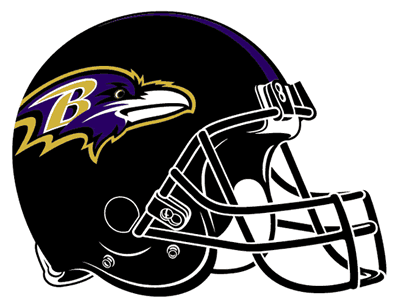 Team 2: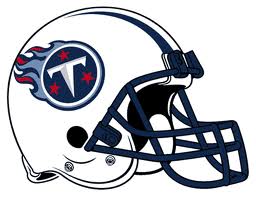 Team 3: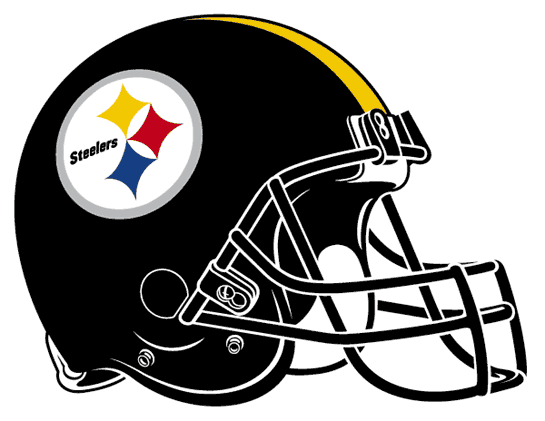 Team 4: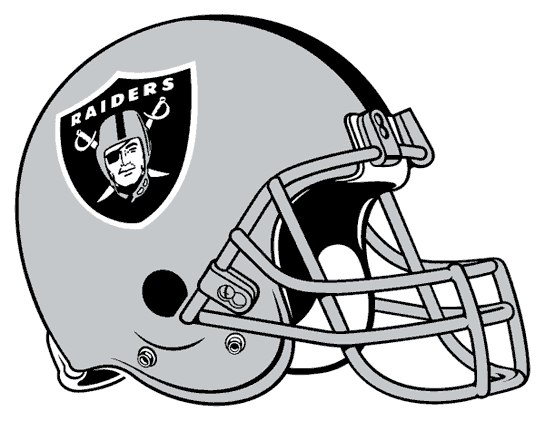 Team 5: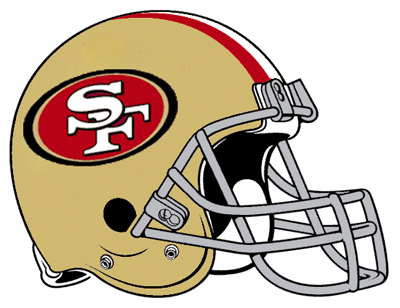 Team 6: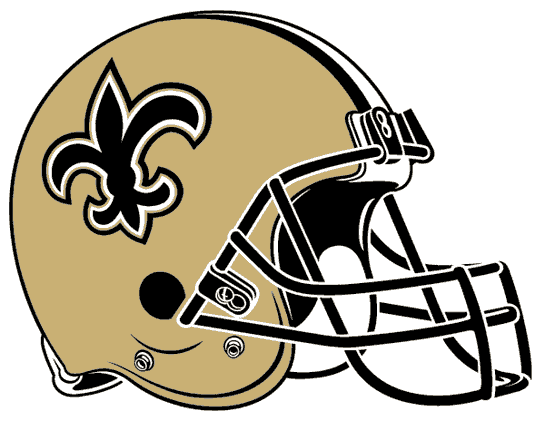 Team 7: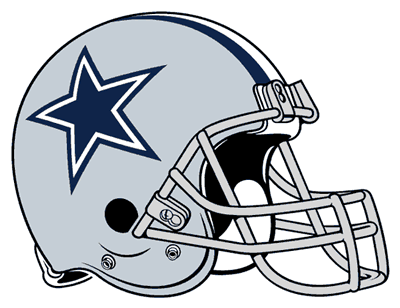 Team 8: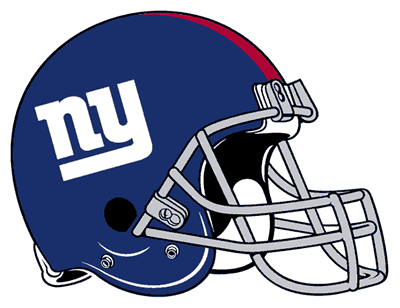 